FALL FIESTA: 
Virtual Happy Hour 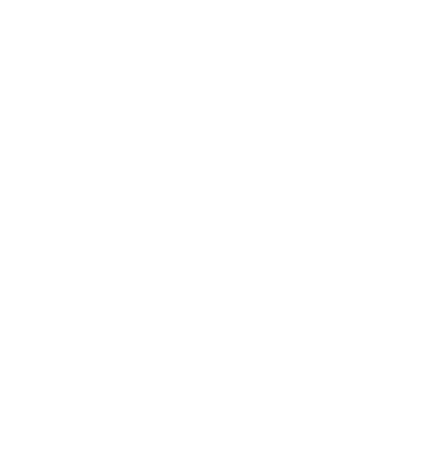 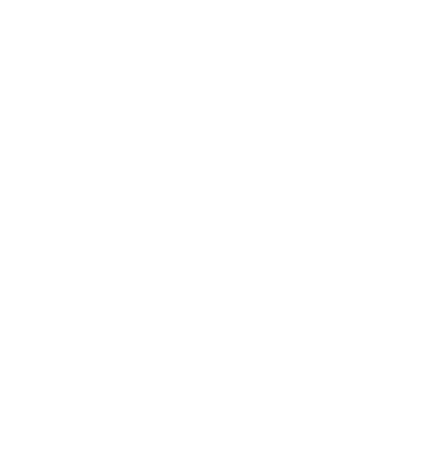 Date: xx/xx/xxxx          Time: xx:xx